Beszámoló a Bocskai István Múzeum 2014–2018. évi működésrőlBevezetőA múzeum sokat fejlődött az elmúlt 5 éves periódusban. Minden évben sikerült a működés valamely területén olyan eredményt elérni, amely jóval meghaladja azt a munkakapacitást, ami a múzeum – jelenleg nagyon alacsony szintű – személyi állományából következne. 2014-ben például a látogatottságot 30%-kal, az intézmény bevételeit pedig 60%-kal növelte, az éves bevételi előirányzatot pedig már augusztusban teljesítette a múzeum. 2015-ben a korábbi, kiállítóhelyekre tagolt intézményi forma helyett integrált működési keretet hoztunk létre. Jogilag is sikerült birtokba venni a Bocskai utca 14. szám alatti épületet. Hivatalosan is átvettük a Rácz György Emlékház kezelését. Sikerült elérni, hogy Joseph Kádár festőművész ajándékozási szerződésben adományozza – 20 millió forint értékű – modern művészeti gyűjteményét a városnak. Új állandó néprajzi kiállítás nyílt, s megújult a retró kiállítás is. Újraindítottuk az intézmény magas szintű, modern tudományos kutatómunkáját is. 2016-ban jelentős, több mint 12 millió forint értékű pályázati támogatást szereztünk fenntartó önkormányzatunknak. Ebben az évben rendeztük a legtöbb, összesen 9 időszaki kiállítást, és ekkor adtuk ki a legtöbb, összesen 4 könyvet. Létrehoztuk a 15 értékelemből álló helyi értéktárat. 2017-2018-ban – közel 30 millió forintból – valósult meg a Bocskai u. 11. alatti épületünk felújítása, s benne az új állandó néprajzi kiállítás létrehozása. Jelentős lendületet vett az intézmény múzeumpedagógiai tevékenysége, melynek köszönhetően évről-évre 1500–2000 tanuló ismerheti meg a város kulturális örökségét „múzeumi tanórák” keretében. 2018-ban befejeződött a múzeum 15.000 darabos műtárgygyűjteményének a digitalizálása. A múzeum 5 év alatt 2 új állandó és 23 időszaki kiállítást nyitott meg és 8 könyvet adott ki.A következőkben részletesen is bemutatjuk a múzeum 5 éves működését azzal a céllal, hogy felhívjuk a fenntartó figyelmét az intézményi létszámkeret bővítésének szükségességére! 1. Fenntartás, szervezeti formaA Bocskai Múzeum 1964 és 2011 között a Hajdú-Bihar megyei múzeumi szervezet tagja volt, megyei önkormányzati fenntartásban működött. Az elavult rendszer felszámolása 2012-ben kezdődött. Előbb állami, majd 2013. január 1-től városi önkormányzati fenntartásba kerültek a szervezet intézményei. A Bocskai Múzeum is ekkor került Hajdúszoboszló Város Önkormányzatának fenntartásába. A város ezzel hatalmas erőforráshoz jutott, amely motorja lehet a kulturális örökségi turisztikai fejlesztéseknek. 	A Bocskai Múzeum közfeladatát a muzeális intézményekről szóló 1997. évi CXL. törvény 37/A. §, 42. § és 46. § szerint látja el: gondoskodik a kulturális javak folyamatos gyűjtéséről, nyilvántartásáról, megőrzéséről és restaurálásáról, tudományos feldolgozásáról és publikálásáról, valamint kiállításokon és más módon történő bemutatásáról. Ezt a tevékenységi kört kiegészítendő 2015-ben a múzeum módosította alapító okiratát, melybe bekerült a könyvkiadás tevékenysége is, ami az évkönyv és egyéb kiadványok megjelentetését tette lehetővé. Ugyancsak 2015-ben egészült ki az alapító okirat múzeumi telephelyekre vonatkozó része, amely immár jelöli a Bocskai utca 14. számú ingatlant (Nemzetközi Modern Múzeum, Rácz György Emlékház) is. Ezt az épületet 1989 óta üzemeltette a múzeum, bár alapító okiratában korábban nem szerepelt. Így azonban egyértelmű lett, hogy a múzeum 4 épületben (!) működik, vagyis több ingatlant kezel, mint ahány főből a létszáma áll (!). Az ingatlanhasználathoz hasonlóan 2015-ben az intézményi formát is tisztáznunk kellett. Az intézmény korábbi vezetése ugyanis két kiállítási épületnek is külön működési engedélyt kért a kulturális minisztériumtól.  Az engedély értelmében ezek a kiállítási épületek önálló intézmények lettek, saját székhellyel, szervezettel. Valójában viszont nem működtek önálló intézményként, nem volt saját munkaszervezetük, költségvetésük. Semmi nem indokolta tehát, hogy külön működési engedéllyel rendelkezzenek, így a múzeum javaslatára 2015-ben az önkormányzat visszavonatta az engedélyeket, s ezzel újból hozzájárult ahhoz, hogy a Bocskai István Múzeum ne széttagolt kiállítóhelyek (kvázi tájházak) „laza hálózata”, hanem a városi kulturális örökség erős központi intézménye legyen.	A múzeum irányító szerve Hajdúszoboszló Város Önkormányzatának Képviselő-testülete. Mint költségvetési szerv, önállóan működik. Pénzügyi feladatait 2013-tól az Egyesített Óvodai Intézmény, 2017-től a HGSZI látja el. Feladatellátását a következő vagyonelemek szolgálják: ingatlan vagyon (Bocskai u. 11., 12. és 21. szám alatti ingatlanok), ingó vagyon (eszköznyilvántartás szerint), mérlegben ki nem mutatható vagyon (gyűjtemények). 	A múzeum létszámkerete jelenleg három (!) fő muzeológus. Ők alkotják az intézmény szakmai személyzetét. Ezt a létszámkeretet egy határozott idejű megbízásos munkatárs és főként közmunkások egészítik ki. Utóbbiak száma 2 és 12 fő között változott (átlagosan 8-9 fő volt) az elmúlt 5 évben. A múzeum üzemeltetési feladatainak zavartalan ellátása (sőt maga a nyitva tartás) csakis a különböző közmunkaprogramoknak köszönhető! Ezek nélkül a múzeum működésképtelenné válna. 	Talán a fenti adatokból is kitűnik, hogy a feladatellátás biztosítása jelentős erőfeszítéseket követel a szervezettől, amely jóval kisebb a szükségestől. Emiatt olyan fontos feladatokat, mint a múzeumpedagógia, teremőrzés, régészeti tevékenység, művészeti gyűjtemények kezelése, karbantartás, takarítás, nem tud önállóan, megfelelően ellátni a múzeum! A közmunkások alkalmazása csak rövid távon oldja meg ezt a problémát. A múzeum működése azonban számos területen bővült az elmúlt években. A látogatottság és a bevételek jelentősen emelkedtek. A fejlődés csak abban az esetben tartható, ha a múzeum szervezetileg is megerősödik. Ezért a múzeum létszámkeretének növelését kérem a fenntartótól!2. Gazdálkodás, pályázati tevékenységA múzeum költségvetése 2014-ben 21,5 millió forint, 2018-ban már 58,5 millió forint volt. (Utóbbi közel 40%-át a múzeum által készített pályázatok – részben az előző évről áthozott – támogatása képezte, vagyis az intézmény költségvetésének legnagyobb részét maga a múzeum teremtette elő!) Míg 2016-ig az államtól kapott támogatás, addig 2017-től már az önkormányzat által biztosított költségvetésrész volt a nagyobb, ami jól jelzi, hogy az elmúlt években a fenntartó bizalma egyre nőtt az intézményben. A múzeum pályázati teljesítményének jelentős javulása, az állami támogatás lassú növekedése, és az önkormányzat bizalmával párhuzamosan erősödő költségvetés-emelés együttesen eredményezte, hogy a múzeum költségvetése 5 év alatt tulajdonképpen megháromszorozódott. Az elmúlt öt évben a múzeum több, mint 50 pályázatot készített el, melyek közül 31 volt sikeres. Ezek összesített támogatási értéke megközelíti a 140 millió forintot! Itt kell megemlítenem, hogy pályázati munkánk három legnagyobb eredményét olyan pályázatokkal értük el, melyeket nem a múzeum, hanem az önkormányzat adott be. Az első ilyen pályázat a „TOP-1.2.1-15 – Társadalmi és környezeti szempontból fenntartható turizmusfejlesztés” című pályázati kiírásra beadott „Magyar Szürkék Útja – kulturális tematikus útvonal Hajdú-Bihar megyében” című pályázat volt, melyben a hajdúszoboszlói önkormányzat, mint egy, a megyei önkormányzat által vezetett, hajdúsági települések önkormányzataiból álló konzorcium tagja vett részt. A pályázat hajdúszoboszlói részét a Bocskai Múzeum dolgozta ki, s ezzel 100.000.000 forint értékű támogatás megszerzésében segítette a helyi önkormányzatot. A támogatásból (várhatóan 2019-ben) új múzeumi épületszárny épül, s létrejön a Fejedelmi Kincstár elnevezésű kiállítóterem, melynek legnagyobb látványossága a Bocskai-korona hiteles másolata lesz. (Ez a támogatás tehát nem a múzeumnál, hanem az önkormányzatnál tételeződött, bár felhasználása mindenképp a múzeum javát fogja szolgálni.) A másik két pályázat az Emberi Erőforrások Minisztériumának Kubinyi-programjának köszönhető, melekkel összesen 22 millió forintot nyert az önkormányzat az új állandó néprajzi kiállítás létrehozására. E pályázatokat is a múzeum készítette el. (A támogatásokat az önkormányzat átadta a múzeumnak, így az intézmény lett a végfelhasználója.) A költségvetés kiadásait tekintve a bér- és járulékkiadások értéke 15,5 és 19,5 millió forint között mozgott az elmúlt 5 évben. Sajnos ez is jól mutatja, hogy a személyi fejlesztés nem követte az intézmény egyéb irányú fejlődését. (Ezalatt például a dologi kiadások 4,5 millió forintról 12,5 millió forintra nőttek) A múzeum bevételei a 2013. évi 0,8 millió forintról 3,3 millió forintra nőttek 2018-ra, vagyis megnégyszereződtek. 3. Tárgyi feltételekAhogy fentebb írtam, a múzeum 2014-ben három ingatlanban működött (Bocskai u. 11., 12., 21.), legalábbis az alapító okirat szerint. Valójában még két ingatlant használunk, a Bocskai u. 14. szám alatti kiállítási épületet és az Oláh Gábor utcai vízműtelep egyik épületét (raktár gyanánt). Ha ez utóbbit nem számítom, még akkor is több mint 1100 m² összterületű épület és közel 2000 m² zöldterület tartozik a múzeumhoz. Ezek karbantartását, gondozását képtelenség ellátni a háromfős személyzettel. A látogatók emelkedő száma, az állandó turistajelenlét ugyanakkor megköveteli a tiszta és rendezett környezetet, amely a vendégfogadás elemi feltétele. Hosszú távon nem megoldás az egyébként kiváló munkaerőt képviselő közmunkások bevonása sem, hisz a közmunkaprogramok határozott, néhány hónapos ideje és a programban résztvevők fluktuációja nem teszi lehetővé az állandó és magas szintű feladatellátást. A múzeumnak állandó technikai személyzetre lenne szüksége.	Az alábbiakban a múzeum négy épületének a 2014–2018. évi fejlesztéseit ismertetem:- Főépület (Bocskai u. 12.): az épületben 1977 óta működik múzeum, az állandó várostörténeti kiállítás mellett itt található a múzeum időszaki kiállítóterme, közösségi tere, az igazgató és a muzeológus irodája, egy kisebb műtárgyraktár és a múzeum adattára. Mivel ez az épület az elmúlt években több felújításon is átesett, ezért 2014-ben nagyobb beruházás nem történt a területén. Belső terei azonban új funkciókat kaptak. Az állandó kiállítás mellett két nagyobb helyiség található. Az egyik már 2013-ban is közösségi térként működött, időszaki kiállításoknak adott helyet, a másik egy rendezetlen raktárhelyiség volt. Utóbbiból májusban alakítottunk közösségi teret, azóta rendezvényeknek, konferenciáknak ad otthont. A korábban vendégházként működő épületegységből irodákat alakítottunk ki. Jól jellemzi a korábbi állapotokat, hogy a múzeumnak volt ugyan egy 40 m²-es „apartmanja”, melyben évi 4-5, fürdőzni vágyó múzeumi kollégát szállásolt el, de a tudományos munkavégzésre megfelelő irodákkal nem rendelkezett. 2014-ben pótoltuk ezt a hiányosságot. Szükség volt a múzeum udvarán található szekérszín rendezésére is, mert az előző években túlzsúfolttá vált. Az udvar zöldfelületének gondozására is nagyobb súlyt helyeztünk, hogy vendégeink minél kellemesebb környezetben tölthessék el a múzeumlátogatás idejét. 2015-ben meg kellett újítani a múzeum udvarát, amely nagyon elhanyagolódott az elmúlt években. A rekultivációt a földalatti közműrendszer felújítása előzte meg. A 360.000 Ft-os önerős fejlesztés tartalmazta az elavult udvari szennyvízaknák felszámolását, új szennyvízvezetékek kiépítését, tisztító és szerelő idomok telepítését, kültéri vízvételi pontot (kerti csap) elhelyezését, és új vízvezetékek bekötését az épület utcai szárnyához. Ezáltal egyrészt megoldottuk a parkfenntartáshoz szükséges vízvétel problémáját, másrészt lehetővé tettük egy kiszolgáló helyiség (teakonyha) kialakítását, amely megkönnyíti a közönségrendezvények vízellátását. A földmunkával járó tevékenység után pázsitos parkká alakítottuk a múzeum udvarát, hogy vendégeink minél kellemesebb környezetben tölthessék el a múzeumlátogatás idejét. Megszépült parkunk látványa immár a Bocskai utcáról is élvezhető, hiszen a korábbi lemezkaput egyik műtárgyunkra, Göblyös Lajos néhai kovácsmester patkókból készített különleges kapujára cseréltük ki. A korábban raktározott népművészeti alkotás így újból nyilvánosságot kapott, s népszerű dísze lett múzeumunknak. 2016-ban tovább folytatódott az épület udvarának 2015-ben elkezdett megújítása. Az épület bejáratához új lépcsőt és akadálymentes rámpát készíttettünk. A fél évszázaddal ezelőtt öntött, és azóta erősen erodálódott beton járdák nagy részét feltörettük, és az udvar mintegy 135 m²-es felületén – megfelelő alapozás után – térköves díszburkolatot alakíttattunk ki. A járdák elbontása közben egy elbetonozott 19. századi ásott kútra találtunk, melyet sikerült helyreállítanunk. A kút körül kialakított téren helyeztük el a múzeum Oborzil-féle harangjait, melyek az új térszerkezetben jobban felkeltik látogatóink figyelmét, akik előszeretettel kongatják meg e különleges művészi alkotásokat. Az udvar térköveit a kút szép tégla falazásához és a műemléki jellegű környezethez illően választottuk ki. A díszburkolatnak köszönhetően megújult a múzeum bejárati környezete, látogatóink az utcáról immár egy kellemes és kulturált, a város köztereihez hasonló, szép udvarra léphetnek be. Az új bejárati lépcső és rámpa elkészítése, a betonjárda feltörése, és a térburkolás összesített anyag- és munkadíja meghaladta a 800.000 forintot, melyet a múzeum a saját költségvetéséből biztosított. Itt kell megemlítenem, hogy a LEIER Hungária Kft. hajdúszoboszlói üzeme jelentős szponzori támogatást nyújtott a múzeumudvar térkövezéséhez. Az udvaron álló kocsiszínnek azonban 2017-re romlott le az állaga annyira, hogy feltétlenül meg kellett kezdeni a helyreállítását. Szerkezetének tartóoszlopai 3,8 millió forintból kerültek megerősítésre az önkormányzat által szervezett és finanszírozott felújítás során. - Műtárgyraktár, korábban népművészeti kiállítási épület (Bocskai u. 21.): az épületben 1987 óta működik a múzeum, a népművészeti kiállítások mellett itt volt található egy kisebb műtárgyraktár és a múzeum könyvtára. (Az épület lerekesztett részében önkormányzati bérlakás került kialakításra, melynek használatát csak az utóbbi években kaptuk meg.) 2014-ben sor került az épület utcai homlokzatának felújítására (vakolás, kőporozás, festés) és a kiállítótermek mennyezeti festésére. A két felújítási munkát az önkormányzat 580.000 Ft-ból finanszírozta. Az épület belső tereinek használatában változást jelentett, hogy egy kisebb polgári enteriőr kiállítás felszámolásával ebben az épületben is létrehoztunk egy közösségi teret, mellyel két kezdeményezést támogattunk: teret adtunk a Fekete Borbála Alapítvány kuratóriumi üléseinek és a Múzeumi Technika Tanoda gyermek-foglalkozásainak. Mindkét kezdeményezés a múzeum közösségi szerepét erősítette. 2015 áprilisában új állandó néprajzi kiállítást rendeztünk az épületben. A kivitelezés részeként felújítottuk a kiállítóterem világítási rendszerét. Nyáron a kisebb közösségi térben alakítottuk ki a Fekete Borbála Emlékszobát, amely együtt járt a helyiség felújításával is. Ősszel az önkormányzat intézményi felújítására szánt költségvetési támogatásából az épület összes ablakát korszerű műanyag nyílászárókra cseréltük le. Ezzel jelentősen javult az épület hőtartó képessége, ami a fűtésköltség csökkenését eredményezte. Az épület észak-nyugati homlokzatát 2016-ban a múzeum önerőből újította fel, néhány négyzetméteren újra vakolva és festve a falfelületet. 2016 decemberben elkezdődött az épületben a központi műtárgyraktár kialakítása. E hatalmas feladat a múzeum épülethasznosítási stratégiájának fontos eleme volt. Több okból is. Egyrészt gyűjteménykezelési és állományvédelmi szempontból igen indokolt a műtárgyak központi raktározása, melyre a Bocskai u. 21. szám alatti épület 110 m²-es nagy terme és kisebb helyiségei éppen alkalmasnak bizonyulnak. Másrészt a látogatófogasdás szempontjából is fontos, hogy a kiállítások ne szétszórtan, hanem egymáshoz minél közelebb legyenek megtekinthetők. Ezért született az a döntés, hogy a jövőben a Bocskai u. 21. alatti épület helyett a helytörténeti és képzőművészeti kiállítási épületek (Bocskai u. 12., 14.) szomszédságában lévő Bocskai u. 11. alatti épület legyen a néprajzi kiállítási épület. A központi raktározás hiányával évtizedek óta küzd a múzeum. A mára több, mint 15.000 tételesre gyarapodó tárgyi gyűjtemény raktártérigénye jelenleg mintegy 200 m² (megfelelő tárolórendszer – polcos állványok – megléte esetén). Ez a gyűjtemény 2010 előtt a Bocskai u. 12. alatti épület két utcafronti (összesen 73 m² alapterületű) helyiségébe és a többi épület néhány kisebb szobájába volt bezsúfolva, dokumentált raktári rend és rendszer nélkül. A gyűjtemény közel fele 2010-ben átkerült a fentebb már említett Oláh Gábor utcai vízműtelep egyik – műtárgyraktározásra alkalmatlan – épületébe. A gyűjtemény gondozása ekkor érte el a negatív mélypontot. A műtárgyak 4-6 éven keresztül ömlesztve hevertek a múzeumtól 3 km-re lévő fűtetlen épületben. Innen 2014-ben (igazgatói kinevezésem után) kezdtük el és 2016-ban fejeztük be a műtárgyak visszatelepítését a múzeum Bocskai utcai épületeibe. Mivel azonban időközben a Bocskai u. 12. alatti két utcafronti helyiségből időszaki kiállítótermeket alakítottunk ki (hiszen főépületünk e jól megvilágított tágas terei sokkal alkalmasabbak voltak erre a funkcióra, mint a raktározásra, és a múzeum 2014-ben nem is rendelkezett egyéb időszaki kiállítóteremmel), ezért a gyűjteményt a többi épület helyiségeibe kellett áttelepítenünk. Így a történeti gyűjtemény a Bocskai u. 12. alatti épület egyik (15 m²-es) helyiségében lett elhelyezve, a néprajzi anyag részben a Bocskai u. 11. alatti épület nyolc (összesen 85 m² alapterületű) kis helyiségébe, részben a Bocskai u. 21. alatti épület öt (összesen 60 m²-es) szobájába került, a képzőművészeti egység pedig a Bocskai u. 14. alatti épület egyik (8 m²-es) tárolójában kapott helyet. Ugyanúgy megmaradt tehát a gyűjtemény széttagoltsága, mint 2010 előtt, de legalább megszűnt a vízműtelepi épületben folyamatosan fennálló műtárgykárosodási kockázat, és a visszatelepítést összekötöttük egy komoly műtárgyrevízióval is, amely során beazonosítottuk és lefotóztuk a műtárgyakat, majd dokumentáltuk, hogy mely épület, melyik helyiségébe, milyen tárolóegységre kerültek elhelyezésre. Ezzel kialakult egy raktári rendszer, amely lehetővé tette, hogy immár meg tudjuk határozni a műtárgyak raktári pozícióját. A raktárak mindegyikében folyamatossá vált a hőmérséklet- és a páramérés, több helyiségben új páramentesítő gépeket helyeztünk üzembe. Jelentősen javultak tehát a raktározási körülmények, de még mindig fennállt a széttagoltság, és a zsúfoltság állapota, hisz a tárgyi gyűjtemény 4 épület 14 helyiségében (közel 170 m²-es összalapterületen) volt elhelyezve. Ezt az állapotot csak úgy lehetett megszüntetni, ha a múzeum négy épületének egyikét kizárólag a műtárgyraktározás és -védelem (restaurálás, konzerválás) céljainak rendeljük alá, és a másik háromból ebbe az egybe telepítjük át a gyűjtemény egységeit. Meghoztam tehát a döntést a központi műtárgyraktár Bocskai u. 21. alatti épületben való kialakításáról. 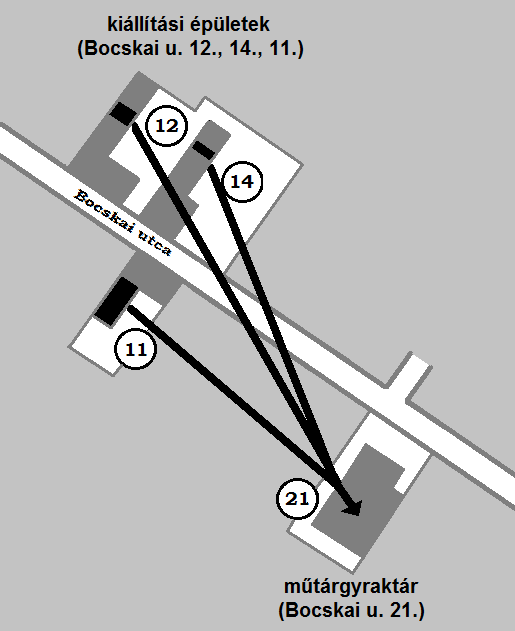 A kisebb műtárgyraktárak összetelepítésével megváltozott a múzeumépületek hasznosítása: három épületben a kiállítások, egyben pedig a műtárgyraktár kaptak helyetA raktár-kialakításhoz először le kellett bontani a Bocskai u. 21. alatti épület nagy termében lévő „Pásztorkincsek” című kiállítást, illetve a Fekete Borbála emlékszoba kiállítását, melyeket a jövőben más épületeinkben tervezünk bemutatni. Az épületben maradt a múzeum könyvtára, és a korábban is itt raktározott gyűjteményi anyagok is. A lebontott kiállítás helyén elkezdődött a műtárgyraktár kialakítása, vagyis az állványos polcok telepítése, és ezzel párhuzamosan a többi épület kis raktárhelyiségeinek kiürítése. Az új központi raktárban tovább finomítottuk a korábban kialakított raktári rendet, s a műtárgyakat tárgytípusonként helyeztük el, ami nagyban meg könnyíti keresésüket és kutathatóságukat. - Képzőművészeti kiállítási épület (Nemzetközi Modern Múzeum, Rácz György Emlkház – Bocskai u. 14.): az épületben 1989 óta működik a múzeum. Jelenleg itt található a Joseph Kádár-féle képzőművészeti kiállítás, a Rácz György Emlékház képzőművészeti kiállítása és két kisebb műtárgyraktár. (Az épület hátsó helyiségeit 2014-ben az önkormányzat még bérlakásként működtette.) 2014-ben megújult az épület udvari homlokzata és a Rácz György Emlékház belső tere. A felújításokat az önkormányzat 1.210.000 Ft-ból finanszírozta. Mindkét munkálat időszerű volt és nagyban hozzájárul a látogatófogadás színvonalának emeléséhez. 2015-ben itt is elkezdődött a múzeumudvar rekultivációja. Az udvart – egy téglakerítés elbontásával – összenyitottuk a szomszédban lévő múzeumi főépület udvarával, így a két épület közötti átjárás szabadabbá vált. A hátsó udvaron lévő kültéri sütőkemence környékének térrendezése is megvalósult.  2016-ban befejeződött a múzeumudvar rekultivációja. Az udvar újból alkalmassá vált szabadtéri rendezvények befogadására, ami előfeltétele volt a 2016-ban nagy sikerrel megrendezett „Zenés nyári esték” című koncertsorozat megvalósításának. Állagmegóvó felújításon esett át a hátsó udvaron lévő kültéri sütőkemence is.  2017-ben kezdeményeztem az épület bővítését, új épületszárny létrehozásával. Ide terveztem ugyanis a fentebb már említett „Fejedelmi Kincstár” épületét, melyet egy TOP-os pályázat segítségével lesz lehetőségünk felépíteni 2019-ben. Tulajdonképpen kizárásos alapon esett a választás erre az épületre, ugyanis egyedül ennek a telke elég nagy ahhoz, hogy új épületrészt hozhassunk létre rajta (a beépítés szabályainak megfelelően). Ötlettervem szerint az új épület a hajdúsági templomok erődfalainak saroktornyait fogja idézni, s mintegy rondellaként hívja fel magára a figyelmet. Az építészeti tervezés 2018 évelejére fejeződik be. Az új épületszárnyban elhelyezendő kiállításnak nemcsak történeti, de művészettörténeti (iparművészet-történeti) vonatkozásai is lesznek, így tematikailag összeköthető lesz a meglévő épület művészeti kiállításaival.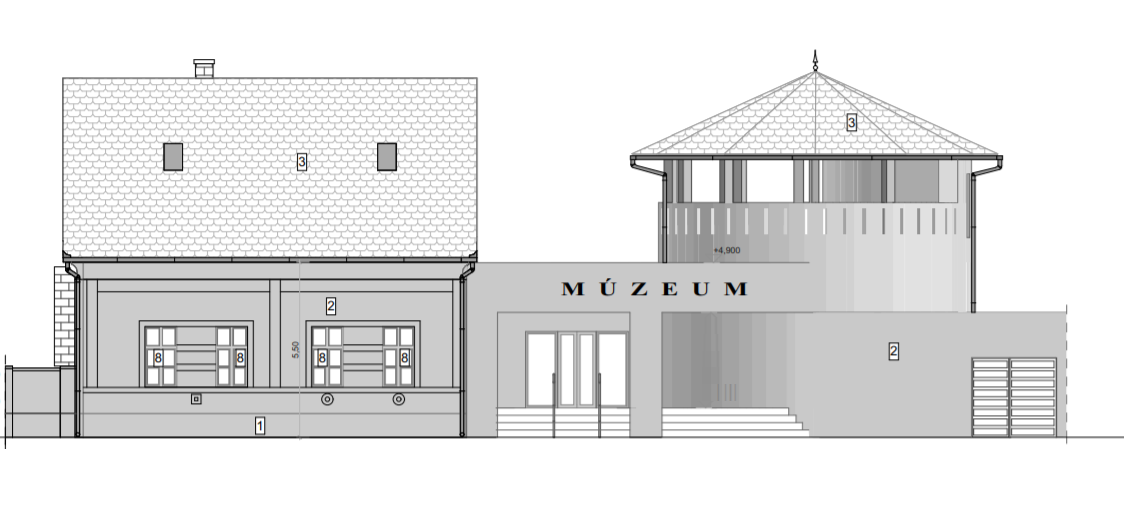 - Néprajzi kiállítási épület (korábban Múzeumi Galéria és retró kiállítási épület – Bocskai u. 11.): az épületben 1998 óta működik a múzeum. 2014-ben itt volt található a Dalnoky Ferenc-féle retró kiállítás, a múzeum előkészítő raktára és több kisebb műtárgyraktár. 2014-ben az épület udvari szárnyának teljes tetőzetét lecseréltük. A közel 3.600.000 Ft-os beruházást az önkormányzat finanszírozta. A tetőszerkezet hibái, az állandó beázások, a műtárgyrongálódás veszélye különösen szükségessé tette ezt a fejlesztést, hiszen az épületszárnyban műtárgyraktárak működtek. Ezek fejlesztése a 2014. év fontos munkálata volt. 2015-ben ennek az épületnek is lecseréltük a nyílászáróit az önkormányzat nagylelkű támogatásának köszönhetően. Megoldottuk a korábban egybenyíló kiállítótér és műtárgyraktár térelválasztását, így a kiállítások látogatása és a gyűjteménykezelési munkák zavartalanul folyhatnak egymás mellett. 2016-ban a múzeum a Kubinyi Program keretében pályázatot nyújtott be az Emberi Erőforrások Minisztériumához, hogy az épületben új állandó néprajzi kiállítást alakíthasson ki. A pályázattal az intézmény 9 millió forintot nyert el. A pályázat előkészítésének részeként még 2016-ban elkészült az épület átalakításához kapcsolódó építési engedélyezési tervdokumentáció. A 2017–2018-ban elvégzett fejlesztés során az épület infrastruktúrája is jelentősen megújult: falkiváltásokkal és elfalazásokkal átalakítottuk a térszerkezetet, modern központi fűtési rendszert építettünk ki, újból bevezettük a vezetékes ivóvizet, és egy vizesblokkot is kialakítottunk (szinte hihetetlen, de az elmúlt 10–20 évben nem volt működőképes vizesblokk az épületben). A vizet és a csatornát az utcáról kellett ismét bevezetni, s mivel ehhez az udvar régi beton járófelületeit is fel kellett törni, így – az önkormányzat támogatásával – lehetőségünk adódott, hogy ezek helyén térköves burkolatot alakítsunk ki. Az „udvarfejlesztés” részeként az épület hátsó bejáratához egy akadálymentes rámpát is építettünk, hogy kiállításunk a kerekesszékesek számára is meglátogatható legyen (természetesen a belső átjárók szélességét is ehhez igazítottuk). Az épület fejlesztése két ütemben valósul meg. (Az első ütemre 9 millió, a másodikra 13 millió forintot nyertünk a Kubinyi-pályázaton.) Összességében fontos kiemelni, hogy 2016-ban racionalizálódott a múzeum épülethasznosítási stratégiája. Nagy eredménynek tekintem, hogy sikerült befejezni az Oláh Gábor utcai vízműtelepen lévő külső raktárunk felszámolását. (A múzeum Bocskai utcai épületeitől mintegy 3 km-re lévő, műtárgyraktározásra alkalmatlan épületbe 2010-ben, az új helytörténeti kiállítás létrehozásakor került át csaknem a teljes műtárgygyűjtemény. Az ömlesztve, raktári rend nélkül tárolt gyűjteményi anyag 6 évig volt fűtetlen, párás helyiségekben. Igazgatói kinevezésem után, 2014-ben kezdtem el a gyűjtemény visszatelepítésének megszervezését a múzeum Bocskai utcai épületeibe. Ez a folyamat zárult le 2016-ban.) Ezzel négyre csökkent a múzeum által használt épületek száma (Bocskai u. 11., 12., 14., 21.), és immár mind a négy épületet kizárólag a múzeum használja. (Korábban két épületnek is csak egy-egy épületrészét használta a múzeum, míg más részükben önkormányzati bérlakások működtek. E két lakást 2015-ben sikerült a múzeumnak birtokba vennie.) Pályázati tevékenységünknek és az önkormányzat támogatásának köszönhetően 2017–2018-ban összesen közel 17 millió forint értékű felújítás kezdődött a múzeum épületeiben, és sikerült forrást szerezni egy új (becsülhetőleg 80 millió forint értékű) épületrész felépítésére is, amely várhatóan 2019-ben valósul meg.4. Személyi feltételekAz önkormányzat költségvetéséről szóló önkormányzati rendeletek értelmében a fenntartó által jóváhagyott múzeumi létszámkeret 2013 óta 3 fő. Ezt a létszámkeretet jelenleg múzeumi szakemberek, 3 fő muzeológus tölti be. Számos kötelező (műtárgyvédelem, múzeumpedagógia) és szükségszerű (teremőrzés) feladatot azonban létszámkereten kívül lát el az intézmény. A műtárgyvédelem egy határozott idejű megbízás, a múzeumpedagógia vállalkozási szerződés, a teremőrzés pedig szintén megbízási szerződés, illetve jelentős részben közmunka keretében van ellátva, ami nem felel meg a jogszabályban előírtaknak. Ugyan a múzeumban dolgozó közmunkások létszáma az 5 év alatt átlagosan 9 főben határozható meg, de ez nem fejezi ki azt a fluktuációt, ami a közmunkában foglalkoztatottakkal betöltött „munkaköröket” jellemzi, és ami nagyban csökkenti a hasznos munkaidőt is, hiszen a folyton cserélődő munkatársak betanítása időt von el mind a betanító, mind a betanított munkájától. Tovább árnyalja a képet a közmunka alacsony bérfinanszírozása, ami elsősorban a munkamorált, s így a teljesítményt befolyásolja. Elodázhatatlan a feladatellátás színvonala szempontjából a létszámkeret növelése. Főként az olyan szakfeladatok, mint a műtárgyvédelem, múzeumpedagógia, teremőrzés, régészeti tevékenység, művészeti gyűjtemények kezelése, karbantartás, takarítás  igényelne külön munkaköröket, ahogy erre részben a minisztérium legutóbbi szakfelügyeleti vizsgálata is rámutatott. Fontos kihívást jelent a megnövekedett látogatószámból adódó többlet-feladatok ellátása. A múzeum jelenleg 4 épületben 1 fő (megbízási szerződéses) teremőrrel működik a közmunkások teremőrzésével egészít ki az intézmény. A teremőr munkaideje heti 40 óra, míg a múzeum heti 48 órában van nyitva. A teremőr munkaidején kívül eső nyitvatartási időben a látogatófogadást – szakalkalmazottak felügyeletével – közmunkások biztosítják. A közmunkások azonban nem viselhetnek olyan szintű felelősséget, mint a múzeum saját dolgozói, ami jelentős kockázatot jelent az intézmény számára. További probléma, hogy nincs önálló munkaköre a múzeumpedagógiának, melyet jelenleg egy többes, vagy kapcsolt munkakörrel (muzeológus – múzeumpedagógus) és külső szolgáltatók bevonásával tudunk biztosítani. Ez azonban nem megfelelő feladatellátási forma. A múzeum arra törekszik, hogy önálló státuszokat alakítson ki a fenti feladatok ellátásához.  A múzeum célkitűzése, hogy 3-ról 10-re emelkedjen az állandó dolgozói létszám, amely így biztosítaná a megfelelő feladatellátási szintet. Jelenleg a következő munkaerő képezi a 3 fős létszámkeretet: 1. 	múzeumigazgató (főfeladata: menedzselés; részfeladata: néprajzi és történeti muzeológiai feladatellátás) – Bihari-Horváth László2.	muzeológus I. (főfeladata: történeti muzeológiai feladatellátás, részfeladata: múzeumpedagógiai munka) – Nagy István3.	muzeológus II. (főfeladata: néprajzi muzeológiai feladatellátás, részfeladata: múzeumpedagógiai munka) – Simándi LászlóAz ideális, 10 fős létszám munkakörei a következők lennének, preferencia sorrendben: 1. 	múzeumigazgató 2.	történész muzeológus3. 	néprajzos muzeológus4.	műtárgyvédelmi munkatárs (jogszabály írja elő!)5.	múzeumpedagógus (jogszabály írja elő!)6.	teremőr7.	régész8.	művészettörténész (szakfelügyelő javasolta!)9. 	karbantartó10. 	takarítóA muzeális intézmények működési engedélyéről szóló 376/2017 (XII.11.) EMMI-rendelet 5. § d) pontja kimondja: „a múzeumban a gyűjtőkörébe tartozó szakáganként muzeológus, továbbá műtárgyvédelmi munkatárs és múzeumi közművelődési szakember munkakört létesítenek, amelyet külön jogszabályban meghatározott képesítéssel rendelkező szakember tölt be.” Jelenleg azonban a múzeumigazgató mellett csak két muzeológust tudunk foglalkoztatni.Itt szeretném megjegyezni, hogy a szoboszlói múzeumtól kisebb berettyóújfalui múzeumban 6 főt, és a szoboszlói múzeummal egy szinten lévő hajdúböszörményi múzeumban pedig 9 főt foglalkoztatnak. Továbbá azt is fontosnak tartom jelezni, hogy 2019-ben kell elkezdenünk annak az új épületszárnynak a felépítését és kiállítással való betelepítését is, melyre az önkormányzat (konzorciumban) 100 millió forint értékben nyújtott be pályázatot a TOP-1.2.1-15 program keretében. Ez – a turisztikai szempontból sem mellékes – fejlesztés olyan többletmunka terhet fog jelenteni az intézmény számára, melyet csak személyzeti fejlesztéssel csökkenthetünk. Véleményem szerint minimum 7 főre lenne szüksége az intézménynek a megfelelő szintű működéshez. 5. Gyűjteménygondozás  A Bocskai Múzeum gyűjteményei folyamatosan gyarapodnak, gondozásukat a muzeális intézményekről szóló CXL. törvény szerint látjuk el. A 2014. évi gyarapodások közül ki kell emelnem Joseph Kádár 66 tételes adományát, amely értékes néprajzi kerámiákból áll. A tárgyegyüttes 2011 óta látható kiállításon, de gyűjteményünkbe csak 2014-ben került be. A másik értékes gyarapodást Holb Enikő ajándéka képezi, amely Tóth Irén szoboszlói származású képzőművész 10 pasztellfestményéből áll. Ezen kívül is több kisebb tárgyi egység megszerzésére került sor, de bővültek a fotótári és adattári gyűjtemények is. 	A Bocskai Múzeum a muzeális intézmények nyilvántartási szabályzatáról szóló 20/2002.(X.4.) NKÖM rendelet szerint folyamatosan fejleszti nyilvántartásait. A műtárgyak adatait a szakigazgatás által jóváhagyott, hiteles leltárkönyvekben vezetjük. A tárgyankénti 20 adat a 40.000 darabos gyűjtemény esetében egy közel egymillió adatból álló adatbázist képez, melynek kezelése, hasznosítása ma már elképzelhetetlen számítógép alkalmazása nélkül. A Bocskai Múzeumban 2014-ben nagyszabású digitalizációs munka kezdődött.	2014-ben sikerrel kezdtük meg a gyűjteményi raktárak rendezését is. Az előző években sajnos fokozatosan felszámolódott a raktári rend. Az egyre gyarapodó gyűjtemény számára kevésnek bizonyultak a meglévő raktárhelyiségek, melyek egyre zsúfoltabbá váltak. További problémát jelentett, hogy a gyűjtemények nagy része 2010-ben, az új várostörténeti kiállítás előkészítésekor egy külső raktárba, az Oláh Gábor utcai vízmű-telep egyik épületébe került. Ez az épület nem volt alkalmas a műtárgyak tárolására. Párás klímája, elmaradó fűtése a műtárgyak penészesedéséhez vezetett.Az elmúlt években bekövetkezett károsodás elhárítása jelentős kihívás volt. Mivel a múzeum műtárgyvédelmi feladatait 2014-ben a Déri Múzeum látta el, ezért a tárgyak fertőtlenítése a debreceni restaurátorokra maradt. A munka jelentős anyagköltségét a Bocskai Múzeum biztosította. A munkavégzéshez előkészítő raktárt alakítottunk ki, hogy elkülöníthessük a fertőzött és a fertőtlenített állományt. Ezzel párhuzamosan – szinte versenyt futva az idővel – folyamatosan bővítettük Bocskai utcai raktárhelyiségeink tárolókapacitását. Közmunkásaink több száz négyzetméter polcrendszert és számrendszeres raktári rendet alakítottak ki. A vízmű-telepről való evakuálást, a műtárgyak rendszeres szállítását a Városgazdálkodási Nonprofit Zrt. segítette. 	A kárelhárítás munkái sokáig elhúzódtak, de a gyors helyzetelemzés és a katasztrófaterv hirtelen megalkotása nagyban hozzájárult a károsodás megfékezéséhez. A textil- bőr- és fatárgyakat már kiemeltük a legveszélyesebb környezetből (a raktárépület földszinti terméből). Hozzávetőleg 500 műtárgy fertőtlenítése megtörtént. Néhány hónap alatt sikerült bepótolni négy év elmaradását, ami jelentős többletmunkával járt. A veszély azonban nem hárult el teljesen. A múzeumnak új raktárépületre és műtárgyvédelmi munkatársra van szüksége, hogy a hasonló eseteket megelőzhesse.A gyűjteménygyarapodás terén a 2015. év legjelentősebb esemény kétségkívül Joseph Kádár festőművész ajándékozása volt, mellyel az általa létrehozott Nemzetközi Modern Múzeumban 1996 óta látható – 179 tételes – képzőművészeti gyűjtemény Hajdúszoboszló városának tulajdonába került. A hozzávetőleg 20 millió forint értékű, nemzetközi jelentőségű, gazdag gyűjtemény a város legnagyobb kulturális értékei közé tartozik. Az adományozó, Joseph Kadar gyermek- és ifjúkorát (1939-54) töltötte Hajdúszoboszlón, ahonnan Debrecenbe, majd Budapestre költözött. A Magyar Képzőművészeti Főiskolát 1956 és 1961 között végezte, mesterei Bernáth Aurél és Fónyi Géza voltak. 1969-ben Párizsba emigrált, hogy a művészi szabadság jegyében alkothasson. Művészeti tevékenységeit Szoboszlai Lilla jelen évkönyvben megjelenő tanulmánya részletesen ismerteti, így e helyen csak műgyűjtői munkáját emeljük ki.  Magángyűjteménye első darabjai az emigráns párizsi magyar művészektől, külföldi művészbarátoktól ajándékba kapott és vásárolt alkotásokból, így Victor Vasarely, George Braque, Ingo Glass, Le Corbusier, Chagall, és Picasso munkáiból állt. Későbbi művészetszervező tevékenysége során ismerkedett meg a hazai geometrikus művészet képviselőivel, akiktől szintén számos képet és szobrot cserélt és vásárolt. Így került a gyűjteménybe többek között Korniss Dezső, Gyarmathy Tihamér, Joláthy Attila, Gáyor Tibor, Keserű Ilona, Bak Imre, Nádler István, Fajó János és Aknay János egy-egy alkotása. Ezzel Joseph Kádár gyűjteménye a legmarkánsabb magyar geometrikus gyűjteménnyé vált. Értékes állandó kiállítása húsz éve látogatható, s immár tulajdonjogilag is Hajdúszoboszló városát gazdagítja.	Jogi értelemben ugyancsak 2015-ben vettük gondozásba a másik értékes képzőművészeti gyűjteményt, a Rácz-gyűjteményt is. A múzeum 2010 óta üzemelteti azt a Bocskai utca 14. szám alatt található emlékházat, amely Rácz György művészi hagyatékát mutatja be. A Rácz György Baráti Kör ás a városi önkormányzat által létrehozott emlékházat gyakorlatilag eddig is a múzeum üzemeltette, de jogilag még nem vette át a gyűjteményt. Az emlékházban lévő gyűjteményt Rácz György hagyta, illetve örökösei adományozták Hajdúszoboszló Város Önkormányzatának. Mivel a Bocskai Múzeumot ekkor még nem a városi önkormányzat tartotta fenn, a Rácz György-hagyaték sem került be a múzeum gyűjteményébe. A 2013-as fenntartóváltás azonban új helyzetet teremtett, a múzeum városi intézmény lett, s fokozott figyelmet fordít a város kulturális örökségi értékeinek gondozására. Ezek közé tartozik Rácz György művészi hagyatéka, így fontos volt, hogy ne csak elvi, de gyakorlati értelemben is a múzeumba kerüljön. Ez úgy volt elérhető, hogy a múzeum egy vagyonkezelési szerződés keretében kezelésbe vette az önkormányzati vagyonnyilvántartásban szereplő hagyatékot, majd bevezette saját szaknyilvántartásába, amit műtárgyrevízió előzött meg. A revízión részt vett a művész szellemi örökségét ápoló Rácz György Baráti Kör elnöke, Piroska Mihály is. Segítségével számos alkotás adatait sikerült pontosítani. Az ekkor felvett jegyzőkönyv megállapította, hogy a hagyatéki jegyzőkönyvekben szereplő műtárgyak hiánytalanul megvannak, sőt a revízió során további, kis értékű műtárgyak kerültek elő, melyekről többletjegyzék készült. A vagyonkezelési szerződés műtárgyjegyzéke a revízió során számba vett 256 darab tárgyat sorolja fel. 	A gyűjteményező munka részeként 2015-ben két kisebb letéti anyagot fogadtunk be. A Fekete Borbála Alapítvány nálunk helyezte el a művésznő és tisztelői által alkotott 54 darabos gyűjteményt, a Rácz György Baráti Kör pedig további 6 Rácz György-alkotást. A műtárgymozgatások vonatkozásában meg kell említenem, hogy 2015-ben is volt olyan gyűjteményi egység, melyet egy országos múzeum kért kölcsön: képzőművészeti gyűjteményünk Cseh Gusztáv-anyaga a Nemzeti Galéria Sors és Jelkép című kiállításán volt látható.	2015-ben a digitális nyilvántartás terén is áttörést értünk el. A kulturális közmunka és a diákmunka programok keretében alkalmazott adatrögzítők több, mint 5.000 műtárgy közel 100.000 adatát rögzítették, ami igen jelentős teljesítmény. 2014-ben kezdtük meg az Oláh Gábor utcai, vízműtelepi külső raktárunk felszámolását, amire műtárgyvédelmi okokból, az épület párás klímája és hiányzó fűtése miatt volt szükség. Ezt a munkát 2015-ben is folytattuk. A kint lévő mintegy 6.000 műtárgyból közel 4.000 darabot sikerült visszatelepíteni a múzeum épületébe. A vízmű-telepről való evakuálást, a műtárgyak rendszeres szállítását 2016-ban is a Városgazdálkodási Nonprofit Zrt. segítette. A munkát 2016-ban folytatjuk és reményünk szerint be is fejezzük. A szállítással párhuzamosan Bocskai utcai épületeinkben raktárhelyiségeket rendeztünk be. Közmunkásaink több folyóméter polcrendszert és számrendszeres raktári rendet alakítottak ki. A bővülő kapacitás ellenére nyár végén újabb épületet kellett igényelnünk, mert raktáraink megteltek. Így kaptuk meg azt az önkormányzati bérlakást, amely a néprajzi kiállítási épületünk hátsó épületrészében található. Bízunk benne, hogy az adott ingatlan hosszútávon a múzeum kezelésében marad.	A múzeum műtárgyvédelmi feladatait 2015-ben is külső szolgáltató, Tóth Csilla restaurátor látta el. Munkája során az elmúlt két évben hozzávetőleg 3000 műtárgy fertőtlenítését és konzerválását végezte el. Mivel a múzeum legfőbb problémája a régi épületek magas páratartalma volt, ezért 2015-ben 4 új párátlanító gépet is beszerzett a múzeum. A néprajzi gyűjtemény 2016-ban mintegy 200 műtárggyal gyarapodott. Ezek közül ki kell emelnünk Galánfi Andrásnak, a népművészet mesterének a 12 darab értékes viseletekből álló adományát, mellyel egy szépen hímzett derecskei kisbunda, és két hímzett erdélyi szász bunda is a múzeumba került. További fontos gyarapodást jelent a Soproni temető felszámolása során a múzeumba szállított közel 100 szépen faragott fejfa. A történeti gyűjtemény is közel 100 tárggyal gyarapodott. A múzeumi könyvtár pedig több, mint 700 szakkönyvvel lett gazdagabb dr. Ujváry Zoltán ny. egyetemi tanár ajándékának köszönhetően, melyet – mint tanítványa – ezúton is hálásan köszönök professzor úrnak! Múzeumon kívüli, illetve a múzeumunkba irányuló műtárgymozgatás (kölcsönzés, letétbe helyezés) 2016-ban nem volt az intézményben. Belső műtárgymozgatás azonban annál inkább: befejeződött a tárgyi gyűjtemény „hazaszállítása” az Oláh Gábor utcai vízműtelep épületéből (melynek körülményeiről fentebb és az előző évkönyvekben már részletesen beszámoltam), 2016-ban mintegy 2000 műtárgyat telepítettünk vissza a Bocskai utcai épületekbe. (A vízműtelepről való evakuálást, a műtárgyak rendszeres szállítását 2016-ban is a Városgazdálkodási Nonprofit Zrt. segítette, köszönet érte!) A visszatelepített műtárgyak nagy részét a műtárgyvédelmi feladatokkal megbízott külső szolgáltató, Tóth Csilla restaurátor fertőtlenítette és konzerválta. 2016-ban elkezdődött az új központi műtárgyraktár kialakítása, melynek folyamatát a tárgyi feltételekről szóló fejezetben ismertettem. A műtárgyak tárolása, rendezése és rendszerezése tehát egyre inkább előrehalad, a műtárgygondozás és -védelem sokat fejlődött az elmúlt évben. A raktárfejlesztési munkákkal párhuzamosan folyt a gyűjtemény revíziója, melyet nyilvántartásaink digitalizálásával is összekötöttünk. 2016-ban több, mint 6.000 műtárgy közel 120.000 leltárkönyvi adatát rögzítettük digitálisan (MS excell táblázatban). Ezzel mintegy 11.000-re nőtt a digitális nyilvántartásba vett műtárgyak száma, ami a teljes gyűjtemény 85%-a. Ez a munka is folytatódik 2017-ben. Emellett a muzeális intézmények nyilvántartási szabályzatáról szóló 20/2002. (X.4.) NKÖM rendelet szerint folyamatosan végeztük tárgyévi gyarapodásaink nyilvántartásba (papír alapú leltárkönyvekbe) vételét. A gyűjteménygyarapodás tekintetében ki kell emeljük a hajdúkapitányokat is adó Csanády-család címerképének megszerzését, id. Erdei Gyula helytörténeti kutató hagyatékának (iratainak) felgyűjtését, és Sándor Károly festőművész közel 140 alkotásának bevételezését. Itt köszönöm meg Dr. Adorján Iván ny. miskolci főorvos, ifj. Erdei Gyula iskolaigazgató, és Galánfi András Kossuth-díjas népművész nagylelkű felajánlását és közreműködését a tárgyak múzeumba kerülésében.A múzeumunkból történő, illetve a múzeumunkba irányuló műtárgymozgatás (kölcsönzés, letétbe helyezés) vonatkozásában szó szerint is „mozgalmas” volt a 2017. év. Kölcsönadtuk az általunk újrarendezett fürdőtörténeti kiállításhoz a tárgyköri anyagunk egy részét a Hungarospa Hajdúszoboszlói Zrt-nek. Egy, a Gönczy-emlékév keretében rendezett kiállításhoz emléktárgyakat adtunk kölcsön a helyi Gönczy Pál Általános Iskolának. Rácz György képeit a Debreceni Művelődési Központ kérte kölcsön tőlünk egy időszaki kiállításra. A helyi református egyházközség letétbe helyezett nálunk több értékes klenódiumot (ami tulajdonképpen a korábbi letét folytatásának tekinthető, hisz a tárgyak régóta szerepelnek állandó kiállításunkban). Új szerződéseket kötöttünk a Déri Múzeumtól kölcsönzött műtárgyakról is, melyek szintén több éve szerepelnek az állandó történeti kiállításunkban. 2017-ben folytatódott az új központi műtárgyraktár kialakítása, a dexion-salgó polcok összeszerelése. A műtárgyak tárolása, rendezése és rendszerezése sokat javult. A műtárgyak a polcra helyezés előtt műtárgyvédelmi kezelésben (tisztításban, konzerválásban) is részesültek, vagyis a műtárgygondozás és -védelem is előre haladt az elmúlt évben. A raktárfejlesztési munkákkal párhuzamosan folyt a gyűjtemény revíziója, melyet nyilvántartásaink digitalizálásával is összekötöttünk. 2017-ben több, mint 3.000 műtárgy közel 60.000 leltárkönyvi adatát rögzítettük digitálisan (MS excell táblázatban). Ezzel mintegy 14.000-re nőtt a digitális nyilvántartásba vett műtárgyak száma. Ez a munka is folytatódik 2018-ban. Emellett a muzeális intézmények nyilvántartási szabályzatáról szóló 20/2002. (X.4.) NKÖM rendelet szerint folyamatosan végeztük tárgyévi gyarapodásaink nyilvántartásba (papír alapú leltárkönyvekbe) vételét. 6. Tudományos tevékenység2014-ben a múzeum tudományos munkáját is sikerült fellendíteni. Ennek egyik bizonyítéka a múzeum 2014-ben elindított évkönyvsorozata, amely muzeológusaink publikációit is tartalmazza. Dr. Nagy Ibolya a néprajzi gyűjtemény textilanyagáról, Nagy István pedig a történeti gyűjtemény első világháborús tárgyairól írt tanulmányt a 2014. évi kötetbe. Emellett más intézmények kiadványaiban is rendszeresen publikálunk, intézményünk szak-mai elismertetése céljával. (A jelen sorok írója, Bihari-Horváth László – aki 2014-ben doktori címét, vagyis tudományos fokozatát is megszerezte – egy tanulmányt és hat cikket írt szak- és közéleti folyóiratokban.) 	A múzeum tudományos tevékenységéhez tartozik a konferenciák szervezése. 2014-ben két konferenciát tartottunk a Bocskai Múzeumban. A Múzeumok Éjszakáján, 2014. június 21-én a debreceni egyetemmel közösen szerveztük meg a „Stevia – A természetes édesítés kultúrája” című konferenciát, melyen számos tudós ismertette a növény és a belőle készített édesítőszer tulajdonságait. Máté Lajos képviselő úr köszöntőjét követően a konferencia elnökletét Dr. Jávor András professzor úr, a Debreceni Egyetem rektor-helyettese vette át. Az első szekcióban természettudományos előadások hangzottak el: Puskás Ferenc, az ENSZ nyugalmazott mezőgazdasági és iparfejlesztési szakértője a növény magyarországi meghonosításáról tartott előadást, Takácsné Dr. Hájos Mária, a Debreceni Egyetem Kertészettudományi Intézetének tanszékvezetője a sztíviatermesztés feltételeivel ismertette meg a hallgatóságot, Dr. Nagy Attila gyógyszerész a sztívia élettani hatásait és étrend-kiegészítőként való alkalmazását mutatta be, Dr. Csiki Zoltán, a DE OEC Belgyógyászati Intézetének adjunktusa a gasztroenterológiai kutatások eredményeit ismertette, Dr. Pál Ágnes, szegedi egyetemi tanár a növény társadalomföldrajzi vizsgálatáról adott hírt, Dr. Harangi János, a Debreceni Informatikai Kutató- Fejlesztő Központ Kft. vezetője a sztívia hatóanyagainak méréséről számolt be, végül Dr. Prokisch József, a DE ATC Innovatív Élelmiszeripari Klaszter Kft. egyetemi docense a sztívia termékfejlesztési lehetőségeit vette számba. A második szekció társadalomtudományi előadásai kultúrakutatások eredményeit ismertették. A szekció levezető elnöke Dr. Bartha Elek professzor úr, az egyetem oktatási rektor-helyettese volt. Az első előadó, Dr. Dénes Zoltán, főiskolai docens a kultúrnövények meghonosításának egyházi gyakorlatáról, a kolostorkultúrák jelentőségéről beszélt, Bere Károly Füzesgyarmat polgármestere arról tájékoztatta a résztvevőket, hogy Füzesgyarmaton már a közmunkaprogram keretében is sztíviát termesztenek, Dr. Bereczki Ibolya, a szentendrei Szabadtéri Néprajzi Múzeum főigazgató-helyettese az édes ízt adó készítmények (méz, lekvár, édestúró, etc.) múltjáról és a közösségi kertek lehetőségéről tartott előadást, Dr. Lovas Kiss Antal a DE Néprajzi Tanszék docense az új növényfajták kulturális adaptálásának, társadalmi befogadásának fontosságára hívta fel a figyelmet, Dr. Bihari Nagy Éva a tanszék adjunktusa a sztívia háztartási felhasználását vizsgáló kutatásának eredményeit közölte, Balogh János Dániel néprajzos hallgató a sztíviatermesztés kézi munkaerőigényét elemezte, végül Kovács László Erik néprajzos doktorandusz, a konferencia egyik főszervezője, a sztíviatermesztés és az újratanyásodás relációját mutatta be. Az eredmények és a kihívások számbavételével áttörést hozott a konferencia, melyen megalakult a Közép-Európai Sztívia Egyesület is, ami talán terméktanáccsá fejlődik a jövőben. A másik konferenciát 2014. november 21-én rendeztük „A kisgyűjteményfejlesztés és -hasznosítás lehetőségei” címmel, ami egyben a Tájházszövetség regionális találkozója is volt. A bevezető előadást Bihari-Horváth László múzeumigazgató tartotta, „A 2015. évi szakmai támogatások lehetősége” címen, majd Feketéné Molnár Erzsébet, a Keleti Ökorégió Közhasznú Egyesület elnöke tartott előadást a vidékfejlesztési források felhasználási lehetőségeiről a hajdúböszörményi Népi Hajdúház példáján. Koroknai Béla, a Falusi Turizmus Hajdú-Bihar Megyei Szövetségének elnöke a kisgyűjtemények falusi turizmushoz való kapcsolódási lehetőségeiről tartott előadást a bárándi Múltunk Háza tapasztalataira alapozva. Simándi László, a Rozsnyai Gyűjtemény igazgatója a hagyományőrzés lehetőségeiről beszélt és intézménye évköri jeles napokra épülő rendezvényeit ismertette. Végül Vaskó Istvánné, a Hajdúszoboszlói Gazdaház vezetője tartotta meg előadását a „Kisgyűjtemények lehetősége a kézműves termékek piacán” címmel. A jó hangulatú tanácskozást ebéd követte és a gazdaházhoz való csoportos látogatás zárta le.A múzeum 2015-ben második alkalommal jelentette meg tudományos periodikáját, a Bocskai István Múzeum Évkönyvét (BIMÉ). A 2015. évi kötet egyik célja, hogy felhívja a figyelmet Hajdúszoboszló „helyi jelentőségű nemzeti értékeire.” Hajdúszoboszló Város Önkormányzatának Képviselő-testülete ugyanis a magyar nemzeti értékekről és hungarikumokról szóló 2012. évi XXX. törvény, valamint az ennek végrehajtását szabályozó 114/2013. (IV.16.) Kormányrendelet vonatkozó rendelkezései alapján 2015 júliusában megbízta a múzeumot a helyi értékek kutatásának és nemzeti értékké nyilvánításának megszervezésével. Mivel a kulturális örökségi értékek gyűjtését, megőrzését és bemutatását több, mint 50 éve végzi a múzeum, így örömmel fogadtuk a megbízást, melynek keretében először négy értékelem tudományos háttértanulmányát készítettük el: 1. A Bocskai-kultusz Hajdúszoboszlón, 2. Szilveszteri csergetés Hajdúszoboszlón, 3. Thököly Imre Hajdúszoboszlói kultusza, 4. Gönczy Pál polgári népoktatást megalapozó életműve. A tanulmányok alapján az önkormányzat kezdeményezte az értékelemek felvételét a Hajdú-Bihar Megyei Értéktárba. A munka folytatásaként múzeumunk – az önkormányzattól kapott támogatást felhasználva – nyolc tudományos kutatót bízott meg a további kutatások lefolytatásával. Ehhez hasonló, párhuzamosan folyó kutatásokból álló programszerű kutatómunkát legutóbb 40 éve, 1975-ben végeztek a településen, a Déri Múzeum legendás igazgatójának, Dankó Imrének a vezetésével, a Hajdúszoboszló monográfiája című 850 oldalas kötet összeállításakor. A Bocskai Múzeum által indított kutatásokból is számos szaktanulmány született, melyeket a jelen évkönyvben adunk közre. A kutatások eredményeiből és az értékes tanulmányokból kitűnik, hogy ezt az értékfeltáró munkát számos tudomány területén érdemes elvégezni. 2016-ban négy könyv jelent meg a múzeum gondozásában. A Nemzeti Kulturális Alap (2015. évi) pályázati támogatásának köszönhetően júniusban jelent meg Bihari-Horváth László „Legelőpuszták, szőlőskertek, tanyavilágok” című könyve, amely a múzeum gyűjtőterületéhez tartozó észak-bihari (derecskei járási) települések hagyományos paraszti gazdálkodását, földhasznosítási formáit mutatja be. A kötet kiadásával elindítottuk a „Bocskai István Múzeum közleményei” című új periodikát, melyben a Hajdúszoboszlóról és vidékéről (a múzeum gyűjtőterületéről) szóló részletes tudományos dolgozatok, disszertációk, kismonográfiák megjelentetését tervezzük. 2016-ban a múzeum pályázati tevékenységének eredményeként az önkormányzat 2,8 millió forintot nyert a Földművelésügyi Minisztérium Hungarikum-pályázatán. Ebből a támogatásból két könyvet is készített a múzeum. A „Városi kincsek, helyi értékek Hajdúszoboszlón” című könyv a Hajdúszoboszlói Települési Értéktár 15 elemét mutatja be, a „Helyi örökségi értékek Réven” című könyv pedig a partiumi Rév (Körösrév, Bihor megye, Románia) értéktárának 8 elemét ismerteti magyarul és románul. Mindkét könyv 700 példányban, 120 oldal terjedelemben, színes nyomással, műnyomó papírra, keménytáblás borítóval, vagyis magas nyomdai minőségben készült, és az önkormányzat kiadásában jelent meg. 2016. évi évkönyvünk a negyedik a múzeum által 2016-ban szerkesztett könyvek sorában. Ehhez is a Nemzeti Kulturális Alap (2016. évi) pályázati támogatását használtuk fel. Összességében tehát 2016 a könyvkiadás éve is volt a múzeum számára, soha ennyi könyv még nem jelent meg a múzeum gondozásában, mint 2016-ban. A múzeum a tudományos tevékenység folytatására használta fel a fentebb említett Hungarikum-pályázat támogatásának nagy részét. A pályázat olyan határon átívelő együttműködések létrehozására irányult, melyek célja a hazai értékgyűjtés jó módszertani gyakorlatainak a határon túli magyarok lakta településekkel való megismertetése volt. Hajdúszoboszlón a múzeum koordinálásával 2015-ben kezdődött interdiszciplináris kutatómunka a helyi értékek feltárására, melybe sikerült bevonni a Debreceni Egyetem és számos közgyűjtemény tudományos kutatóit. (A kutatás tudományos eredményei előző évkönyvünkben kerültek publikálásra, majd a „Városi kincsek...” című könyvben közérthető formában is megjelentek.) A megszerzett tapasztalatok és elért eredmények – a pályázat elbírálói szerint – alkalmassá tették a múzeumot arra, hogy átadja ismereteit a Hajdúszoboszlóval régebb óta jó partneri kapcsolatban lévő Sebes-Körös menti Rév településnek. A múzeum a falu értékeinek feltárására külön tudományos kutatást szervezett egyetemi, múzeumi, és helyi kutatók bevonásával, vagyis folytatta azt a tudományos együttműködést, melyet a szoboszlói értéktár létrehozásakor kialakított. A révi kutatás eredményeként jött létre a Révi Települési Értéktár, melynek anyagát a fent említett „Helyi örökségi értékek Réven” című könyvben jelentettük meg. A kutatómunkáról a 2016. november 25-én Réven megrendezett projektzáró-konferencián számoltunk be. Munkánkkal arra is fel kívántuk hívni a települések figyelmét, hogy a hiteles értéktárak létrehozásához megkerülhetetlen a tudományos kutatók és intézmények – egyetemek, múzeumok levéltárak – bevonása az értéktárszervező munkába.Saját szervezésű konferenciánk mellett 2016-ban egy másik konferencián is részt vettünk. Hajdúszoboszló Város Önkormányzatát múzeumi delegációnk képviselte a Thököly Imre felső-magyarországi fejedelem újratemetésének 110. évfordulója alkalmából október 21-én Késmárkon rendezett, tudományos üléssel egybekötött megemlékezésen, amely a Thökölyről és a magyar kultúráról szóló egyhetes ünnepségsorozat zárórendezvénye volt.2017-ben már a negyedik évkönyvünk jelenik meg. Ennek kiadása egyértelmű bizonyítéka intézményünk tudományos tevékenységének. A muzeológus munkatársak mind végeztek tudományos kutatást a 2017. évben is. Bihari-Horváth László az új állandó néprajzi kiállítás előkészítéséhez, és a jövőre megjelenő Nádudvar-monográfia tanulmányaihoz végzett kutatásokat. Nagy István a Gönczy-emlékév kapcsán folytatta tavaly megkezdett kutatását egy időszaki kiállítás előkészítéséhez, szintén elkezdte Nádudvar történetét kutatni, és Hőgyes Endre születésének 170. évfordulója alkalmából elmélyült Hőgyes és Kenézy pályatörténetében is, melynek eredményét a 2017. évi évkönyvben publikálta, s jövőre kiállítás formájában is közzéteszi. Sándor Eszter és Simándi László szintén az új állandó néprajzi kiállítás témáihoz végeztek tudományos kutatómunkát. 	A 2017. év múzeumunk számára Thököly-emlékév volt, hisz ez évben 360 éve született Thököly Imre fejedelem, akit a bujdosó kuruc hadak 1680-ban városunkban választottak fővezérükké, és aki innen írta azt a levelét is, melyben megkérte Zrínyi Ilona kezét. Hajdúszoboszló közel 50 éve ápolja Thököly emlékét, és élen jár a fejedelem történeti megítélését segítő kutatások és konferenciák szervezésében. Ezt a hagyományt folytatva, múzeumunk 2017. október 20-án rendezte meg a Thököly és kora című tudományos konferenciát, melyen számos szaktekintély tartott előadást. A prof. dr. Papp Klára intézetigazgató egyetemi tanár által elnö-költ konferencia anyaga 2017. évi évkönyvünk külön tematikus egységét képezi, így az előadások tanulmánnyá formált változatai, vagyis a legújabb kutatások eredményei részletesen olvashatók kötetünkben. 7. Közönségkapcsolati tevékenységA Bocskai Múzeum a közönségkapcsolat terén is fejlesztéseket végzett 2014-ben. A közönségbarát intézményi profil létrehozása több időszaki kiállítást, jobb közönségrendezvényeket és erősebb múzeumpedagógiát igényelt. A változások számos eredményt hoztak. 	A múzeum három időszaki kiállítást rendezett 2014-ben:- Hajdúszoboszló az első világháborúban. 2014. június 21. – július 31. Rendezte: Nagy István. A kiállítás 12 nagy méretű nyomaton mutatta be az első világháború hajdúszoboszlói vonatkozásait. A Nagy Háború tárgyi emlékanyaga vitrinekben volt megtekinthető. A kiállítást Nagy István muzeológus nyitotta meg.- Tűztakarók – Erdélyi kürtők népművészete. 2014. június 21. – július 10. Rendezte: Bihari-Horváth László. A Tiszántúl legnagyobb állandó népművészeti kiállításból, a létavértesi Rozsnyai Gyűjteményből kölcsönzött kollekció gyönyörű kályhacsempékből állt. A tárgyakat képes-szöveges nyomatok kísérték. A kiállítást Kocsis Róbert, a kulturális bizottság elnöke nyitotta meg.- Herendmisztérium. 2014. augusztus 8. – december 31. Rendezte: Krámlik Attila. A Herendi porcelánmanufaktúra termékeiből rendezett kiállítás egy több tízmillió forint becsértékű tárgyválogatást mutat be. A tárlat jól szemlélteti a herendi porcelán korszakait és változatos készítés-technikáját. A megnyitón köszöntőt mondott Dr. Simon Attila, a Herendi Porcelánmanufaktura Zrt. vezérigazgatója, a kiállítást Dr. P. Szalay Emőke, iparművészet-történész nyitotta meg. 2014-ben több nagyobb és számos kisebb közönségrendezvényt szerveztünk. Programjainkon összesen mintegy 1.500 látogató vett részt, ami egyértelműen felülmúlja az előző évek gyakorlatát. A programfinanszírozás részben saját forrásból, részben az önkormányzat kulturális bizottságának támogatásából valósult meg. Főbb rendezvényeink:Múzeumok éjszakája, 2014. június 21. – a hagyományos édességek világába vezettük be a látogatót, mint ahogy arra a rendezvény mottója is utalt: „Múzeumok Éjszakája – Édességek kultúrája”. A kultúra szó azért is volt találó, mert egyszerre fejezte ki az édesítés hagyományát és az édességkészítés művészetét. A múzeum 17.00 órakor nyíló új időszaki kiállítása is ehhez a tematikához kapcsolódott. A „Tűztakarók – Erdélyi kürtőkincsek népművészete” című kiállítás azokat a kályhacsempéket mutatta be, melyek egykor nemzeti édességünk, a kürtőskalács sütőalkalmatosságait, az ún. kürtőket díszítették. A kiállítás kísérőrendezvényeként Múzeumi Édességvásár várta a látogatókat ugyancsak 17.00 órától. Itt olyan finomságokat kóstolhattak az érdeklődők, mint a debreceni mézes- és az erdélyi kürtőskalács, a nádudvari grillázstorta, vagy a szoboszlói mézkészítmények. Külön érdekessége volt a vásárnak a jázminpakócás (sztíviás) termékbemutató, melyen sztíviás túrórudit és fagylaltot, tönkölybúzás házi süteményeket, hűsítő édesteákat és szörpöket ismerhettek meg a látogatók. A Múzeumok éjszakáján a helytörténet szerelmesei sem maradhattak program nélkül. 18.00 órakor nyitottuk meg a „Hajdúszoboszló az első világháborúban” című időszaki kiállítást. Az emlékkiállításon katonai hagyományőrzők tartottak bemutatót.Múzeumok őszi fesztiválja, 2014. október 11. – A Múzeumi Oktatási és Képzési Központ (MOKK) által koordinált országos programsorozathoz 2014-ben is csatlakozott a múzeum. A Magyar Fürdőkultúra napja alkalmából kitelepültünk a gyógyfürdőbe. A „Múzeum a fürdőben” című interaktív programunkon a fürdő- és szállóvendégek széles körével ismertettük meg a múzeum kiállításait. A program résztvevői megtekinthették a múzeum páraeregető fúrótoronymodelljét is, melyet csak erre a különleges alkalomra telepítettünk ki a fürdőbe. Őszi örökségnapok a múzeumban, 2014. október 25., november 15., december 20. – A múzeum tartalmas őszi programsorozatot valósított meg, melynek központi témája a hagyományos népi kultúra és a szellemi kulturális örökség volt. Az „Őszi örökségnapok a múzeumban” című sorozat három rendezvényből állt. A főként családoknak szervezett délutáni programok olyan elemekből épültek fel, melyek egyaránt biztosították a tudományos ismeretszerzést és a könnyed szórakozást. Mindhárom témanapon volt ismeretterjesztő előadás, kamarakiállítás, gasztroprogram és múzeumpedagógiai foglalkozás. Október 25-én „Dömötör-napi juhtort” tartottunk, melyen a pásztorkultúrával és a szüret hagyományaival ismerkedhettek a résztvevők. November 15-én a „Befőzéstől aszalásig” című programunkon a lekvárfőzés és gyümölcsaszalás hagyományait mutattuk be. A december 20-án tartott „Karácsonyi kalákán” pedig a téli ünnepkör hagyományait idéztük fel. 2014-ben a múzeumpedagógia terén is színesítettük kínálatunkat. Mivel az intézménynek nincs saját múzeumpedagógusa, így ezt a feladatot külső szakemberek bevonásával tudjuk ellátni. Sokat köszönhetünk Dóróné Balázs Katalin tanárnőnek, aki minden rendezvényünkön lelkes odaadással tart múzeumpedagógiai foglalkozásokat, és szervez érdekes programsorozatokat a múzeumban. Év elején a Múzeumi alkotóház, év végén a Múzeumi Technika Tanoda foglalkozásai arattak sikert az iskolás gyerekek körében. Utóbbi kezdeményezést különösen fontosnak tartjuk, mert egy olyan ismeret (technika) népszerűsítését vállalja fel, amely kiszorulni látszik az iskolai oktatás köréből, noha fontos szerepe van például a tervezés és modellezés képességeinek kifejlesztésében.	Jelentős újításnak számít a múzeum óvodapedagógiai kínálata, amely három állandó foglalkozásból áll. Ezeket bárimikor igénybe vehetik a hozzánk érkező ovis csoportok. A foglalkozások tematikáját Vágóné Szabó Erzsébet óvónő állította össze, akit a kulturális közösségi munka keretében sikerült befoglalkoztatnunk a múzeumba. 	Az oktatási intézmények mindenképp stratégiai partnerei a múzeumnak, amely fontos missziónak tekinti a kulturális örökség megismertetését az óvodás és iskoláskorú szoboszlói gyerekek körében. Épp ezért az év folyamán arra is időt szenteltünk, hogy az oktatási intézményekkel felvegyük és megerősítsük a kapcsolatot. Október 15-én a helyi óvodák képviselőinek, október 20-án pedig a szoboszlói és a járási iskolák igazgatóinak tartottunk információs napot a múzeum pedagógiai programjairól. Az oktatási intézmények szép számmal képviseltették magukat a találkozókon, melyek alkalmat adtak az eszmecserére, az álláspontok egyeztetésére. A 2015. évi közönségkapcsolati tevékenységek közül ki kell emelnem két kiállítást, melyek egészen újjá varázsolták régi múzeumunkat. 2015 áprilisában új állandó néprajzi kiállítást nyitott a múzeum. A pásztorkultúrát bemutató új kiállítás Pásztorkincsek címen várta a látogatókat. A múzeum Bocskai utca 21. szám alatti épületében 30 éven keresztül a Hajdúság népművészete című kiállítás volt megtekinthető, amely azonban megérett a lebontásra: mind kiállítási koncepcióját, mind technikai kivitelét meghaladta a kor. Az új kiállítás mintegy másfél millió forintból valósult meg. Fejlesztési költségét részben a Nemzeti Kulturális Alap támogatása, részben a Bocskai István Múzeum saját költségvetése biztosította. Nemcsak a kiállítás pénzügyi háttere, hanem – a pályázatírástól a látványtervezésig – a projekt minden fázisa a múzeum saját tudományos, közönségkapcsolati és kommunikációs stratégiája szerint valósult meg. A múzeum fenntartója, a városi önkormányzat minden szükséges támogatást megadott az új kiállítás létrehozásához, amit ezúton is hálásan köszönök.A kiállítás elsősorban a városhoz való kötődést kívánta erősíteni, de turisztikai attrakcióként is üzemel. Magyar és angol nyelvű szövegei mind a hazai, mind külföldi látogatók számára érdekes olvasmányul szolgálnak. A kiállított tárgyak és a kiállítás látványvilága ugyanakkor egészen elvarázsolja a látogatót, a napsárga háttérszín nemcsak a tárgyakat aranyozza be, de melegséggel tölti el a látogatók lelkét is. A labirintusszerű vitrinrendszer a felfedezés kalandos élményét kínálja a közönségnek. 	A múzeum másik újdonsága a Retró ’70 -’89. Életmódkultúra a rendszerváltás előtt című felújított kiállítás volt, amely 2015 októberében nyílt meg. A kiállítás Dalnoky Ferencnek, a nagy sikerű Homokkerti capricció című könyv szerzőjének és feleségének a magángyűjteményére épül. Az ország egyik első retrógyűjte-ménye a könyv illusztrálását segítendő jött létre, de már 2008-ban önálló kiállítást kapott. Hajdúszoboszlóra 2011-ben került, de sokáig interpretáció nélkül, raktárszerűen volt bemutatva. A folyamatosan gyarapodó gyűjtemény jelenleg a régió legnagyobb és leggazdagabb retrókollekciója. Különleges darabjai kiválóan szemléltetik az ’70-es, ’80-as évek életmódját. Ezt hivatott bemutatni kiállításunk is, amely külön egységekben mutatja be a korabeli lakótér, a gyermekkor, a szórakozás és a fogyasztás tárgyi kultúráját, de megvilágítja a kor sötét oldalát, a „diktatúra árnyékát” is. Kilenc tematikus egysége a következő címeket viseli: 1. Az otthon világa, 2. A gyerekek világa, 3. Az úttörők, 4. Szórakozási formák, 5. A munka világa, 6. Fogyasztói kultúra, 7. Szocialista ünnepek, 8. A hatalom szervezetei, 9. A puha diktatúra. 	A múzeum a 2015.évi időszaki kiállításait a Múzeumok Éjszakáján nyitotta meg. A „művészetek fényében ragyogó” esti programra 2015-ben is több százan voltak kíváncsiak. A programok központi helyszíne a Bocskai utca 14. szám alatti, Nemzetközi Modern Múzeum volt, ahol Joseph Kádár festőművész Dualizmus című kiállításának megnyitóján vehettek részt a látogatók. A kiállítást Dr. Cs. Tóth János művészeti író nyitotta meg, részletesen ismertetve a sokoldalú művész 1973-ban kezdődő dualista korszakát és műveit. Joseph Kádár Dualizmus című kiállítása mellett a Bocskai Múzeum saját művészeti gyűjteményéből is kiállítás nyílt az este folyamán. Az évek óta raktárban pihenő alkotások 2015-ben újból láthatók voltak a Fényre vitt gyűjtemény című kiállításon. A kiállítás elvitathatatlan érdeme, hogy újból ráirányítja a figyelmet a város művészeti örökségére, amely jóval gazdagabb, mint a régió többi városáé. A gyűjtemény két egysége két teremben került elhelyezésre. Az egyik termében a szoboszlói kötődésű művészek – Szabó László, Joseph Kádár, Miskolczi László, Kígyós Sándor, Rácz György, Makláry Kálmán, Cseh Gusztáv, Tóth Irén, Oborzil Edit, Kepes Ágnes – munkái tekinthetők meg. A képek mellé helyezett tablók részletesen ismertetik az alkotók életútját és művészetét. A másik teremben a gyűjtemény azon egysége kapott helyet, amely részben a Cívis és a Hortobágyi Művésztelepekről, részben pedig a Fekete Borbála Alapítvány letéteként került a múzeumba. Ez a kiállítási egység Bényi Árpád, Égerházi Imre, László Ákos, Tamus István, Vencsellei István, Szilágyi Imre, L. Ritók Nóra és Buka László kiemelkedő munkáit mutatja be.	 A múzeum és a Fekete Borbála Alapítvány együttműködésének köszönhetően a Múzeumok Éjszakáján, a Bocskai utca 21. szám alatt nyílt meg a Fekete Borbála Emlékszoba is, melyben a művész-tanárnő képeit és személyes emléktárgyait helyezte el az alapítvány kuratóriuma. Az emlékszoba átadásán Vetró Mihály, a kuratórium elnöke, Tatár Éva, a szervezet alapítója, és Tamus István, festőművész, főiskolai docens emlékezett meg Fekete Borbála életéről, tanári pályájáról és művészetéről. 	Még 2014-ben, Rácz György festőművész születésének 70. évfordulója alkalmából éledt fel ismét a Rácz György Baráti Kör és a múzeum együttműködése. Az elmúlt évben Piroska Mihály, a kör elnöke több, a művészről szóló filmet digitalizált. A filmek bemutatójára szintén a Múzeumok Éjszakáján került sor. A baráti kör egy digitális képernyőt is elhelyezett az emlékházban, melyen a filmek ezentúl folyamatosan megtekinthetők.  2015-ben több nagyobb és számos kisebb közönségrendezvényt szerveztünk. Programjainkon összesen mintegy 2.000 látogató vett részt, ami egyértelműen felülmúlja az előző évek gyakorlatát. 2015-ben folytattuk a 2014-ben megkezdett múzeumpedagógia tevékenységeket. Mivel az intézménynek nincs saját múzeumpedagógusa, így ezt a feladatot külső szakemberek bevonásával tudjuk ellátni. Sokat köszönhetünk Dóróné Balázs Katalin tanárnőnek, aki minden rendezvényünkön lelkes odaadással tart múzeumpedagógiai foglalkozásokat. A Múzeumi Technika Tanoda elnevezésű múzeumpedagógiai délutánjai nagy sikert arattak az iskolás gyerekek körében. Tovább folytatódott a múzeum óvodapedagógiai programja, amely három állandó foglalkozásból áll. A foglalkozások tematikáját összeállító Vágóné Szabó Erzsébet, a múzeum kulturális közösségi munkás munkatársa a 2015-ös évkönyvben részletesen ismerteti ezeket a programokat és az intézmény múzeumpedagógiai tevékenységét.Múzeumunk 2016-ban is 5 állandó kiállítással várta a látogatókat. A Szoboszló öröksége: föld – kard – víz című helytörténeti kiállítást a Bocskai u. 12. alatt, a Pásztorkincsek című néprajzi kiállítást a Bocskai u. 21. alatt, a Nemzetközi Modern Múzeum és a Rácz György Emlékház képzőművészeti tárlatait a Bocskai u. 14. alatt, a fürdőtörténeti kiállítást pedig a gyógyfürdő Szent István tér 1-3. alatti épületében tekinthették meg az érdeklődők.	2016-ban 11 időszaki kiállítása volt a múzeumnak. Ezek közül kettő már 2015-ben is fennállt. Az egyik a Dalnoky Ferenc gyűjteményéből 2011-ben megnyitott retrókiállítás volt, melyet 2015-ben Retró     ’70-’89: életmódkultúra a rendszerváltás előtt címen rendeztünk újra. A másik a Fekete Borbála Emlékszoba kiállítása volt, melyet 2015 nyarán nyitottunk meg. A további 9 időszaki kiállítás időrendben a következő volt:február 12. – március 9.: Pásztorkodás – az élő hagyomány. E vándorkiállítást a Magyar Mezőgazdasági Múzeum jóvoltából mutathattuk be Hajdúszoboszlón. március 6., május 18-20., július-augusztus: A sokszínű Pávai. Ezt a rollupokból álló mobilkiállítást a Pávai Emlékév alkalmából hozta létre a múzeum, s először a Pávai Emléknapon (március 6-án) Pávai Vajna Ferenc szobránál (a Szent István téren) állítottuk fel, majd a Magyar Higiénikusok Társaságának Ifjúsági Tagozata által Hajdúszoboszlón rendezett Fiatal Higiénikusok Fórumán volt látható az In Hotelben (május 18-20.), végül pedig a nyári hónapokban a TDM-iroda mellett kialakított információs pontunknál volt megtekinthető.március 19. – június 12.: Galánfi András fafaragó mester kiállítása. A múzeum ezzel a kiállítással tisztelgett a 2015-ben 70 éves szoboszlói alkotó, a Népművészet Mestere előtt. június 25. – szeptember 4.: A nádudvari fekete kerámia Hajdúszoboszlón. A kiállítás a nádudvari Fazekas család munkáin keresztül mutatta be e különleges népi kerámia hagyományát. június 25., július-augusztus, november 9-19., november 25.: Hajdúszoboszlói értéktár. A rollupokból álló mobilkiállítást először a múzeumok éjszakáján, főépületünk udvarán állítottuk fel, majd a nyár folyamán a TDM-iroda melletti információs pontunknál volt látható, november közepén a Nagyhegyesi Művelődési Házban mutattuk be, november 25-én pedig a bihari Réven volt látható a fentebb említett konferenciánkon.június 25. – november 30.: Fekete Borbála alkotások Péter Imre gyűjteményéből. A Fekete Borbála Emlékszoba időszaki kiállítása. szeptember 17. – október 21.: Eleitől fogva – Kádár Nagy Lajos festőművész életműkiállítása. Kiállításunkkal a Szoboszlóhoz is kötődő ebesi festőművész előtt tisztelegtünk. október 27. – november 13.: Lóra, hajdú!. A Fekete Borbála alapítvány gyermekrajz-kiállítása.december 16. – 2017. április 30.: Pávai Vajna Ferenc világa. A szoboszlói gyógyvizet felfedező tudós geológus életét és pályáját bemutató kiállítás a Pávai Emlékév alkalmából.  Múzeumunk 2017-ben 4 állandó kiállítással várta a látogatókat. A Szoboszló öröksége: föld – kard – víz című helytörténeti kiállítást a Bocskai u. 12. alatt, a Nemzetközi Modern Múzeum és a Rácz György Emlékház képzőművészeti tárlatait a Bocskai u. 14. alatt, a fürdőtörténeti kiállítást pedig a gyógyfürdő Szent István tér 1–3. alatti épületében tekinthették meg az érdeklődők. Utóbbit teljesen felújítottuk 2017. évelején, új címe: „Élményeink forrása”.2017-ben bontottuk le a Pásztorkincsek című állandó népművészeti kiállításunkat, illetve a Fekete Borbála Emlékszobát a Bocskai u. 21. szám alatt (a központi műtárgyraktár kialakítása miatt), és az előző években  tulajdonképpen állandóvá vált (6 évig fennálló) időszaki retrókiállításunkat a Bocskai u. 11. szám alatt (az új állandó néprajzi kiállítás létrehozása miatt). A jövőben mind a Fekete Borbála Emlékszoba, mind a retrókiállítás bemutatására keresni fogjuk a lehetőséget, a Pásztorkincsek című kiállítást pedig az új állandó néprajzi kiállítás részeként fogjuk újranyitni.2017. december végére készült el a „Hagyományok Hajdúszoboszlón” című új állandó néprajzi kiállításunk I. üteme, melyet évkönyvünk következő tanulmányában részletesen ismertetünk. E kiállítást csak 2018 nyarán, a II. ütem befejezése után tervezzük megnyitni a látogatók előtt. 	Átmenetileg tehát csökkent az állandó kiállításaink száma, de időszaki kiállítási programunk továbbra is intenzív maradt. 2017-ben az alábbi kiállításokat mutattuk be: 2016. december 16. – 2017. június 24.: Pávai Vajna Ferenc világa. A szoboszlói gyógyvizet felfedező tudós geológus életét és pályáját bemutató kiállítás a 2016-os Pávai-emlékév alkalmából.  2017. június 24. – november 5.: Használd az időt! Gönczy Pál, a sokoldalú pedagógus. A 200 éve, 1817-ben Hajdúszoboszlón született népoktatásügyi reformer, államtitkár életét és pályáját bemutató kiállítás a 2017-es Gönczy-emlékév alkalmából. 2017. augusztus 4. – december 31.: Térgeometria: nyitott tér – zárt tér. Joseph Kádár festőművész kiállítása. 2017. november 11. – 2018. február 11.: Lélektükrök. Szoboszlainé Kádár Anikó festő–rajztanár első önálló tárlata.2016-ban több nagyobb és számos kisebb közönségrendezvényt szerveztünk. Programjainkon összesen mintegy 3.000 látogató vett részt, 30%-kal több, mint tavaly. A rendezvények közül ki kell emelnem a múzeumok éjszakáját, amely 2016-ban is több száz érdeklődőt vonzott, és a Zenés nyári esték című koncertsorozatot, melyet hosszú idő után a Rácz György Baráti Körrel közösen élesztett újjá a múzeum. Június 25-én Vöri és barátai Blues story címen adtak koncertet, július 23-án a Zichy Rézfúvós Kvintett örvendeztette meg a zenekedvelő közönséget, augusztus 13-án pedig Nagy József zongoraművész A klasszikusoktól a jazz örökzöldekig című összeállítása aratott nagy sikert. 2016-ban folytattuk a 2014-ben megkezdett múzeumpedagógia tevékenységeket. Mivel az intézménynek nincs saját múzeumpedagógusa, így ezt a feladatot külső szakemberek bevonásával tudjuk ellátni. Sokat köszönhetünk Dóróné Balázs Katalin tanárnőnek, aki minden rendezvényünkön lelkes odaadással tart múzeumpedagógiai foglalkozásokat. A havonta rendezett Múzeumi Technika Tanoda elnevezésű múzeumpedagógiai délutánjai nagy sikert arattak az iskolás gyerekek körében. Tavasszal tovább folytatódott a múzeum óvodapedagógiai programja is, melynek tematikáját Vágóné Szabó Erzsébet, a múzeum kulturális közösségi munkás munkatársa állította össze. A nyár folyamán két gyermek nyári tábornak adtunk otthont.A múzeum aktívan részt vett a város (múzeumon kívüli) kulturális örökségének ápolásában. Segítettünk a köztemető védetté nyilvánítandó sírjainak történeti kutatásában, szakértői munkájában. Támogattuk a Települési Értéktár Bizottság létrehozását, melynek elnöki feladatait a múzeum igazgatója látja el. Aktívan részt vettünk a Pávai-emlékév megrendezésében is.2017-ben is több nagyobb és számos kisebb közönségrendezvényt szerveztünk. Programjainkon összesen közel 4.000 látogató vett részt, hozzávetőleg 1000 fővel több, mint 2016-ban. A rendezvények közül ki kell emelnem a Múzeumok éjszakáját, amely 2017-ben is több száz érdeklődőt vonzott. Múzeumunk fontos újítása volt, hogy első ízben szervezte össze a hajdúszoboszlói kiállítóhelyek ezen éjszakára eső programjait. Az „Egy éjszaka, négy múzeum, sok program és még több élmény.” jelmondat, és a „Fedezze fel Hajdúszoboszló négy múzeumát egy éjszaka alatt!” felhívás jól kifejezte célunkat, hogy városi szinten koordinálva, a muzeális tartalomszolgáltatókat összefogva, a lehető legtöbb élményt kínálva szervezzük meg a 2017. évi rendezvényt. A Bocskai Múzeum mellett a Géptár, a Fazekasház, és a Gazdaház vett részt az együttműködésben. A négy intézményt egy múzeumi körtúrára (tematikus útvonalra) fűztük fel, s időben is összehangoltuk, egymásra építettük a programokat. Közös rendezvénybelépőt (fesztivál karszalagot) adtunk a látogatóknak, és egy régi Csepel teherautóval (amely a Géptár programtematikájához kapcsolódott) a látogatók utaztatását is élményszerűen szerveztük meg.  2017-ben is nagy sikert aratott a Zenés nyári esték című koncertsorozat, melyet második alkalommal rendeztünk meg a Rácz György Baráti Körrel közösen, Nagy Zoltán zenei programkoordinálásával. Június 24-én Fekete Jenő és a Muddy Shoes blues koncertjén, július 8-án a Kovács Tamás Band akusztikus koncertjén, július 22-én a Hernyák Quartett jazz koncertjén, augusztus 12-én pedig a Madaras Zenekar népzenei koncertjén vett részt nagyszámú közönség.2017-ben új lendületet vett a múzeumpedagógia tevékenységünk. A Hajdúszoboszlót is magába foglaló berettyóújfalui tankerület központjának igazgatója, Kapornai Judit jelentős támogatással motiválta pedagógiai munkánk elmélyítését. A tankerület ugyanis ez évtől egy célzott, a múzeumpedagógiai foglalkozásokra felhasználható forrást biztosított a hajdúszoboszlói járás iskolái számára. Bár foglalkozásaink díja eddig sem volt magas, de a támogatás által még kedvezőbbé vált az iskolák számára. A lehetőséget kihasználva, megfelelő szakmai előkészítés után 2017 januárjában megalkottuk a múzeum 10 tematikus foglalkozásból álló múzeumpedagógiai kínálatát. (Tervünk, hogy ezt minden félévben megújítva, évről-évre szélesítsük, gazdagítsuk és frissítsük a kiajánlott foglalkozások körét.) A tavaszi félévben 62 tanulócsoport összesen több, mint 1300 tanulója vett részt a foglalkozásainkon. A gyerekek 84%-a általános iskolás, 16%-a óvodás volt. Az iskolások 51%-a a szoboszlói általános iskolákból, 49%-a a járás többi településének iskoláiból érkezett a múzeumba. A legnépszerűbb foglalkozások a „Fejedelmünk, Bocskai István”, a „Húsvéti játszóház”, és a 1848/49-es forradalom és szabadságharc emlékünnepéhez kapcsolódó „Éljen a magyar szabadság!” című foglalkozás volt. Fontos eredménynek tartjuk, hogy az iskolák nemcsak a tankerülettől kapott támogatást használták fel a múzeumban, hanem azon kívül is jelentős saját forrást szántak a foglalkozásainkra, vagyis felismerték, hogy a múzeum az iskolán kívüli nevelés–tanítás egyik legfontosabb partnerintézménye. Az őszi félévben újabb 700 tanulót fogadtunk, s immár középiskolásokat is. 2017-ben összesen tehát 2000 gyermek és fiatal vett részt a múzeum foglalkozásain. (2013-ban ez a szám a 100 főt sem érte el.) A foglalkozások döntő többségét Vágóné Szabó Erzsébet, a múzeum pedagógus végzettségű kulturális közösségi munkás munkatársa tartotta, ősztől pedig Simándi László néprajzos muzeológus – népi játszóházvezető kollégánk is bekapcsolódott a pedagógiai munkába.Múzeumi rendezvényeink kísérőprogramjaként is tartottunk játszóházakat, kézműves foglalkozásokat. Ebben 2017-ben is Dóróné Balázs Katalin, a Thököly Imre Általános Iskola tanára volt segítségünkre. A nyár folyamán két gyermek nyári tábornak is otthont adtunk.A múzeum aktívan részt vett a város (múzeumon kívüli) kulturális örökségének ápolásában. Segítettünk a köztemető I. világháborús sírjainak helyreállítását célzó projekt megvalósításában, melyhez egy mobilkiállítást is készítettünk. Közreműködtünk a Települési Értéktár bővítésében (az értéktár bizottság továbbra is a múzeum igazgatójának elnökletével működik). Aktív tevékenységünkkel hozzájárultunk a szoboszlói Gönczy-emlékév sikeréhez, és méltó tudományos megemlékezést tartottunk a Thököly-emlékév alkalmából is. 8. Látogatottság, marketingA múzeumok működése szempontjából az egyik legmeghatározóbb tényező a látogatottság. Ez járul hozzá leginkább a múzeum bevételeihez (bár a múzeumok alapvetően nonprofit intézmények), és ez mutatja a társadalmi–közösségi hasznát is. A látogatószám tehát kulcsfontosságú adat, melyet folyamatosan mérni kell és elemezni kell. A Bocskai Múzeumban 2014 májusa előtt nem volt rendszeres látogatómérés, csak az eladott jegyek számából lehetett a látogatók számára következtetni. A rendszeres mérés 2014 júniusában kezdődött.	Látogatóink korosztályos összetételére korábban kevés adatunk volt. A 2014-től gyűjtött adatainkból az állapítható meg, hogy ősszel a 0-18 éves korosztály teszi ki a látogatók 40%-át, míg a 18-30 évesek 5%-ot, a 30-50 évesek 30%-ot, az 50 év felettiek pedig 25%-ot tesznek ki. Nem véletlen, hogy ősszel a fiatalok korosztálya látogatja a múzeumot, hisz ekkor múzeumpedagógiai foglalkozásokkal várjuk őket, míg nyáron több „felnőtt rendezvényt” szervezünk.	Megállapítható, hogy a Bocskai Múzeum látogatottsága nagyban függ a város látogatottságától, vagyis a turisták jelenlététől. Nem véletlen, hogy látogatóink nagy része a nyári hónapokban keresi fel az intézményt.A múzeum látogatottsága nagyban függ az intézmény marketingmunkájától. 2016-ban számos reklámújságban jelentünk meg, újból kiadtuk szórólapunkat, fokoztuk a közösségi médiában való jelenétünket. Több formában több hírt adunk magunkról, cikkeink jelentek meg Szoboszló kulturális folyóiratában, a Szókimondóban, a museum.hu-n, rádió felvétel készült velünk a muemlekem.hu-ra (és a sort hosszan folytathatnánk), így nőtt a múzeum ismertsége, egyre többen keresik fel kiállításainkat. Részt vettünk a város nagyobb rendezvényein (Hajdúsági Ízek Fesztiválja, Bioétel Fesztivál, Szüreti Mulatság), és 2016-ban is felállítottuk nyári információs pontunkat a strandfürdő bejáratánál. A TDM-iroda mellé telepített sátorban a múzeum diákmunkásai népszerűsítették a múzeumot. Számos turistát sikerült ily módon elérni. Mindennek köszönhetően a 2014. évi 4.500 fős látogatószám 2018-ra 25.000 főre emelkedett. Bár a legtöbben ingyenesen látogatták meg kiállításainkat, de jelentősen nőtt a belépőjegyet váltók száma is. Hajdúszoboszló, 2019.02.18. Dr. Bihari-Horváth László, sk.múzeumigazgató